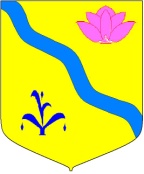 АДМИНИСТРАЦИЯ КИРОВСКОГО МУНИЦИПАЛЬНОГО РАЙОНАПОСТАНОВЛЕНИЕ30.08.2021                              пгт. Кировский                              № 239Об установлении размера родительской платы за  присмотр и уход за детьми в муниципальных бюджетных дошкольных образовательных организациях, дошкольных группах муниципальных бюджетных общеобразовательных организаций,  группах кратковременного пребывания детей дошкольного возраста (присмотра и ухода) Кировского муниципального районаВ соответствии с Федеральным Законом от 29.12.2012 года № 273 «Об образовании в Российской Федерации», Федеральным Законом от 06.10.2003 года № 131-Ф3 «Об общих принципах организации местного самоуправления в Российской Федерации», Постановлением администрации Приморского края от 27.12.2019 года № 925-па «Об установлении максимального размера родительской платы за присмотр и уход за детьми в государственных и муниципальных образовательных организациях Приморского края, реализующих образовательную программу дошкольного образования, на 2020 год и плановый период 2021 и 2022 годов»,  Положением «О порядке взимания и распределения родительской платы за присмотр и уход за детьми в муниципальных дошкольных образовательных организациях, дошкольных группах муниципальных общеобразовательных организаций, осваивающих образовательные программы дошкольного образования, группах кратковременного пребывания детей дошкольного возраста (присмотра и ухода) Кировского муниципального района», принятого решением Думы № 90-НПА от 31.10.2013 года, статьей 24 Устава Кировского муниципального района, принятого решением Думы района от 08.07.2005 года № 126 (в действующей редакции решения Думы Кировского муниципального района №18 -НПА от 25.03.2021 г.)ПОСТАНОВЛЯЕТ:	1. Установить ежемесячный размер родительской платы  за  присмотр и уход за детьми в дошкольных группах полного дня (10,5 и 9,0 часов пребывания) в муниципальных дошкольных и общеобразовательных организациях Кировского муниципального района   2340.00 рублей.	2.Установить ежемесячный размер родительской платы  за  присмотр и уход за детьми в группах кратковременного пребывания детей дошкольного возраста (до 5-и часов пребывания) Кировского муниципального района 1170.00 рублей.	3. Установить порядок распределения взимаемой родительской платы:	3.1. На питание детей направлять не менее 90% денежных средств от установленной родительской платы.	3.2. На приобретение услуг, основных средств и материальных запасов, обеспечивающих комплекс мер по организации хозяйственно-бытового обслуживания детей, обеспечению соблюдения ими личной гигиены и режима дня направлять  не более 10% денежных средств от родительской платы.	4. Установить ежемесячную родительскую плату за кратковременное пребывание детей в муниципальных дошкольных и общеобразовательных организациях Кировского муниципального района (на период образовательной деятельности, без организации сна и питания до 3-х часов) в размере 10% от установленной родительской платы  и направлять данные денежные средства на комплекс мер по организации хозяйственно-бытового обслуживания детей, обеспечению соблюдения ими личной гигиены:	4.1. За  присмотр и уход за детьми в дошкольных группах полного дня (10,5 и 9,0 часов)-   234.00 рублей.	4.2.За  присмотр и уход за детьми в группах кратковременного пребывания детей дошкольного возраста (до 5-и часов пребывания) -117.00 рублей.	5. Родительская плата за присмотр и уход за детьми не взимается с родителей (законных представителей), имеющих детей-инвалидов, детей-сирот и детей, оставшихся без попечения родителей, а также детей с туберкулезной интоксикацией, при наличии подтверждающих документов.	6. Считать утратившим силу постановление администрации Кировского муниципального района от 10.03.2021 года № 52  «Об установлении размера родительской платы за  присмотр и уход за детьми в муниципальных бюджетных дошкольных образовательных организациях, дошкольных группах муниципальных бюджетных общеобразовательных организаций,  группах кратковременного пребывания детей дошкольного возраста (присмотра и ухода) Кировского муниципального района».	7.Руководителю аппарата администрации Кировского муниципального района Л.А.Тыщенко разместить настоящее постановление на сайте администрации Кировского муниципального района, опубликовать  в газете «Компас». Данное постановление вступает в силу с 01.09.2021 года.	8. Контроль за исполнением настоящего постановления возложить на и.о.заместителя главы администрации Кировского муниципального района Л.А.Тыщенко.Главы Кировского муниципального района-глава администрации Кировскогомуниципального района                                                             И.И.ВотяковФинансово-экономическое обоснование изменения родительской платы за присмотр и уход за детьми в муниципальных бюджетных дошкольных образовательных организациях, дошкольных группах муниципальных бюджетных общеобразовательных организациях, группах кратковременного пребывания детей дошкольного возраста (присмотра и ухода) Кировского муниципального района 	Согласно постановлению администрации Кировского муниципального района от 10.03.2021 года № 52 «Об установлении размера родительской платы за присмотр и уход за детьми в муниципальных бюджетных дошкольных образовательных организациях, дошкольных группах муниципальных бюджетных общеобразовательных организаций, группах кратковременного пребывания детей дошкольного возраста (присмотра и ухода) Кировского муниципального района» размер родительской платы в группах полного дня (9 и 10,5 часового пребывания детей) составляет 112,0 рублей в день, группах кратковременного пребывания (5 часов)- 60,00 рублей в день.	Постановление администрации Кировского муниципального района от 10.03.2021 года № 52 «Об установлении размера родительской платы за присмотр и уход за детьми в муниципальных бюджетных дошкольных образовательных организациях, дошкольных группах муниципальных бюджетных общеобразовательных организаций, группах кратковременного пребывания детей дошкольного возраста (присмотра и ухода) Кировского муниципального района» не соответствовало требованиям Постановления администрации Приморского края от 27.12.2019 г. № 925-па «Об установлении максимального размера родительской платы за присмотр и уход за детьми в государственных и муниципальных образовательных организациях Приморского края, реализующих образовательную программу дошкольного образования, на 2020 год и плановый период 2021 и 2022 годов» в части установленного максимального месячного размера -2340 рублей, так как в месяцах, в которых 21,22,23 рабочих дня родительская плата превышала установленный норматив.Стоимость набора продуктов для детей дошкольного возраста по норме СанПиНа 2.3/2.4.3590-20 при 10,5 и 9-часом пребывании ребенка в дошкольной образовательной организации для выполнения требования 75% калорийности от рекомендуемого суточного норматива питания (3-х разовое питание) составляет на 01.07.2021 года 164,24 руб., а для детей от 1,5 до 3-х лет 147,82 рублей. Выполнение в 100 процентном объёме норм питания не возможно, так как превышает установленный Постановлением ПК № 925-па максимальный размер родительской платы.Учитывая приоритет питания детей над присмотром и уходом за детьми, и в связи с ростом цен на продукты питания, администрацией Кировского муниципального района принято решение увеличить объем денежных средств родительской платы, направляемых на питание до 90% и снизить объём средств на присмотр и уход до 10%, что не противоречит пункту 5 Решения Думы КМР № 90 от 31.10.2013 г. «Положение о порядке взимания и распределения родительской платы за присмотр и уход за детьми в муниципальных дошкольных образовательных организациях, дошкольных группах муниципальных общеобразовательных организаций, осваивающих образовательные программы дошкольного образования, группах кратковременного пребывания детей дошкольного возраста (присмотра и ухода) Кировского муниципального района» (не менее 85% на питание детей и не более 15 % на комплекс мер по организации питания и хозяйственно-бытового обслуживания детей, обеспечению соблюдения ими личной гигиены и режима дня).	С целью соблюдения требований СанПина 2.3/2.4.3590-20 и Постановления № 925-па предлагаем:	1. Установить ежемесячный размер родительской платы за присмотр и уход за детьми в дошкольных группах полного дня в муниципальных дошкольных и общеобразовательных организациях Кировского муниципального района 2340.00 рублей.	2. Установить ежемесячный размер родительской платы за присмотр и уход за детьми в группах кратковременного пребывания детей дошкольного возраста (до 5-и часов) Кировского муниципального района 1170.00 рублей.	3. Установить льготную ежемесячную родительскую плату за кратковременное посещение детей (до 3-х часов без организации сна и питания) в размере 10% от установленной родительской платы и направлять данные денежные средства на комплекс мер по организации хозяйственно-бытового обслуживания детей, обеспечению соблюдения ими личной гигиены (в группах полного дня- 234,00 рубля и соответственно в группах кратковременного пребывания-117,00 рубля).4.Учитывая порядок распределения родительской платы, устанавливающий приоритет питания перед хозяйственно-бытовым обслуживанием детей и с целью обеспечения полноценного питания направлять не менее 90% денежных средств от родительской платы, что составит в месяц не менее 2106,00 рублей на питание ребенка в группе полного дня и не менее 1053,00 рублей в группе кратковременного пребывания.	Расчет стоимости набора продуктов питания детей по ценам поставщиков по состоянию на 01.07.2021 года прилагается.Начальник экономического отдела МКУ «ЦОМОУ»            Н.А.НижегородцеваГл.специалист отдела образования АКМР                               В.М.РешетниковаНачальник отдела образования администрацииКировского муниципального района                                                С.В.Сухина